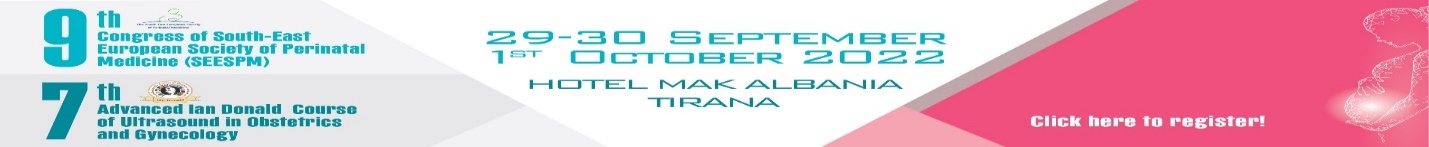 PROGRAM9th Congress of SEESPM7th Advanced Course of Ultrasound in Obstetrics & GynecologyTirana, 29, 30 September – 1st October, 2022Thursday, 29 September09.00 – 14.00	Precongress Course: Second and Third Trimester Ultrasound			(Hands-On Training Course)			(Auditorium of Maternity Hospital “Koço Gliozheni”)			Moderators: A. Athanasiadis, V. DaddarioMain Program14.30 – 16.30	RegistrationsOpening ceremony (Hall 1)16.30 – 17.00	Welcome of authoritiesModerators: A. Kurjak, N. Papantoniou, O. Gliozheni17.00 – 17.30	Keynote lecture 1:	Sonoembryology – many useful advances                                                                                                                       Asim Kurjak17.30 – 18.00	Keynote lecture 2:	Fetal growth restriction                                                                                                           Nikos Papantoniou18.00 – 18.30	Soranos Award 2022 Lecture18.30 – 19.30	Artistic ProgramFriday, 30 SeptemberSession 1 (Hall 1)Moderators:	N. Papantoniou, O. Kontic, A. Bimbashi08.30 – 08.50	First trimester sonographic findings associated with fetal aneuploidy										                 Oliveira Kontic08.50 – 09.10	A historical overview of cesarean sections in Albania and it’s                                complications 					                                                                                                                      Astrit Bimbashi	09.10 – 09.30	Fetal cerebral Doppler evaluation during the third trimester of                                 pregnancy 							 			     Daniel Muresan09.30 – 09.50	Justified antenatal use of corticosteroids									 Apostolos Athanasiadis 09.50 – 10.10	Vaccination in pregnancy										     Ratko Matijevic10.10– 10.30 	Discussions10.30– 11.00		Coffee	 breakSession 2 (Hall 1) (Ian Donald Session)Moderators: A. Kurjak, G. Monni, O. Gliozheni11.00 – 11.20	Prenatal diagnosis by ultrasound of CNS malformations										       Aris Antsaklis11.20 – 11.40	Diagnostic approach to fetal ventriculomegaly									          Vincenzo Daddario11.40 – 12.00	Amazing power of fetal brain										          Asim Kurjak12.00 – 12.20	New Ultrasound Italian Guidelines in the First Trimester of                                Pregnancy										    Giovanni Monni12.20 – 12.40	Conventional and 3D Ultrasonography in early detection of foetal                                 abnormalities										  Selami Sylejmani12.40 – 13.00	Discussions13.00 – 13.30	Prediction and prevention of preeclampsia											           Kypros Nicolaides13.30 – 15.00	LunchParallel session (Hall 3) (Neonatology)Moderators: M. Stanojevic, S. Vladareanu, A. Hoxha10.00 – 10.15	Incidence of ECUN in NICU: 10-years study at our hospital										         Alketa Hoxha10.15 – 10.30	Spontaneous pushing during birth and neonatal transition                                                                                                                        Drita Bujari10.30 – 10.45	Neonatal morbidity from Covid-19 and its impact on NICU                                                                                                                    Evelina Kreko10.45 – 11.00	Outcome of neonates born from pregnancies complicated by                                 PROM									         Gentjana Koroveshi11.00 – 11.15	Foetal hydrops, case report                                                                                                                     Sosiana Baja11.15 – 11.30	Intravenous Imunoglobulin use in NICU										        Eda Jazexhiu11.30 – 11.45	Congenital neonatal hemangioma multiple (case report)                                                                                                                      Guriel Nasto11.45 – 12.00	Hypernatremic dehydration in breastfed infants                                                                                                                     Valbona Alliu12.00 – 12.20	Malignant tumors in infants                                                                            				Arben Preza12.20 – 12.50	DiscussionsSession 3 (Hall 1)Moderators: A. Athanasiadis, S. Beksac, A. Manaj15.00 – 15.20	Prevention of preterm birth. Up to date										George Daskalakis15.20 – 15.40	Maternal KIR – Fetal KIR ligand genotype combinations and                                Obstetric complications  										        Sinan Beksac15.40 – 16.00	Modern trends in maternal mortality                                                                                                            Amos Grunebaum16.00 – 16.20	Recurrent Pregnancy Loss: What is the evidence base?										     Orion Gliozheni16.20 – 16.40	Metabolomics in perinatology										     Tamer Mungan16.40 – 17.00	Discussions	Session 4 (Hall 1)Moderators: A. Antsaklis, R. Valdareanu, R. Moisiu17.00 – 17.20	Ultrasonographic diagnosis of foetal gastrointestinal tract                                anomalies 									          Inanc Mendilcioglu17.20 – 17.40	Maternal and fetal outcomes in pregnancies associated with                                autoimmune diseases - a retrospective study                                                                                                              Radu Vladareanu17.40 – 18.00	Implementation of foetal medicine screening in the1st trimester promotes early diagnosis and increase hospital care satisfaction                                                                                                                  Rubena Moisiu18.00 – 18.20	Intrapartum ultrasonography  											     Acar Koc18.20 – 18.40	Prenatal Diagnosis of Hypospadias and long term outcome												             Atil Yuksel18.40 – 19.00	Management of anemia in the postpartum period: a randomizedcontroled trial         Lea Bombač Tavčar	19.00 – 19.20	Discussions20.00 – 24.00	GALA DINNER	Saturday, 01 OctoberSession 5 (Hall 1)Moderators: R. Matijevic, S. Crnogorac, E. Demalia08.30 – 08.50	Preeclampsia: short and long-term outcomes for mother and 			neonate. “Queen Geraldine” Maternity Hospital experience      Eliona Demalia08.50 – 09.10	Evolutionary challenges of COVID-19 pandemic and perinatal                                 Health										    Milan Stanojevic09.10 – 09.30	Fetal and neonatal alloimmune thrombocytopenia         Simona Vladareanu09.30 – 09.50	Diagnosis of conotruncal anomalies 											   Ahmet Gul09.50 – 10.10	Pregnancy associated with malignant disease									         Snezana Crnogorac10.10 – 10.30	Discussions10.30 – 11.00	Coffee breakParallel Session (Hall 3) (Turkish MFM and Perinatology Society) Postpartum hemorrhageModerators: S. Beksac, A. Koc, O. Gliozheni08.30 – 08.50	Epigenetic basis of twin discordance: Implication of diseases										  Ayse Banu Demir08.50 – 09.10	Postpartum hemorrhage: Medical interventions for prevention and                                 treatment                                                                                                                    Gokcen Orgul09.10 – 09.30	Evaluation of postpartum hemorrhage: Clinical evaluation, shock                                 index and other indices                                                                                                                Erdem Fadiloglu09.30 – 09.50	Surgical management of postpartum hemorrhage                                                                                                                Atakan Tanacan09.50 – 10.10	Unusual but foreseeable causes of intrapartum/postpartum                                 hemorrhage: a series of sample cases                                                                                                            Doruk Cevdi Katlan10.10 – 10.30	DiscussionsSession 6 (Hall 1)Moderators: C. Alviggi, B. Fioretti, G. D’Amato11.00 – 11.20	Hyperandrogenism and hyperinsulinism in PCOS women: two sides of the same medail?                                                                                                                       Carlo Alviggi11.20 – 10.40	Mito-miRnome modifications in follicular fluid in aged women with   poor prognosis attending IVF cycles                                                                                                            Giussepe D’Amato11.40 - 12.00		Role of metabolic reprogramming of granulosa cell metabolism                		during folliculogenesis: A new fertility approach										     Bernard Fioretti12.00 – 12.20	Diagnosis and management of monochorionic twin complications										             Recep Has12.20 – 12.40	Ultrasonographic Screening for Fetal Craniofacial anomalies 											   Filiz Yanık12.40 – 13.00	Discussions13.00 – 14.30  	Lunch12.00 – 14.30	General Assembly of SEESPM (Room…)Session 7 (Hall 1)Moderators: A. Koc, T.  Mungan, V. Ibishi14.30 – 14.50	Surgical management of placenta accreta spectrum. Our                                 experience                                                                                                                    Aferdita Manaj14.50 – 15.10	The Role of Fetal Echocardiography in Diabetic Pregnancies										    Florin Stamatian15.10 – 15.30	Placenta accreta spectrum risk factors and outcomes: data fromSUOGJ “Koço Gliozheni”, Tirana														     Enkeleida Prifti15.30 – 15.50	Ultrasonography as a tool to improve fetal outcomes										        Ianis Koutras15.50 – 16.10	Preterm birth with ruptured membranes: incidence andmanagement 						Mirela Rista16.10 – 16.30	Abnormal Doppler velocimetry in preeclampsia and correlation withadverse perinatal outcome    Rozeta Shahinaj16.30 – 16.50	Number of visits in an uncomplicated pregnancy										       Elko Gliozheni16.50 – 17.10	PROMPT- management of obstetrical emergenceies in low 			resources hospitals in Romania											 Edvin Vaso17.10 – 17.30	Perinatal management of pregnancies 22-26 w.g										      Besjona Kodra17.30 – 17.50 	Discussions17.50 – 18.10	Closing remarksParallel session (Hall 3) (Perinatology)Moderators: E. Prifti, Z. Ndrejaj, N. Rafuna14.30 – 14.45	Postpartum haemorrhage in Albania: epidemiology and risk factors.                                A retrospective case-control study                                                                                                                    Ilta Bylykbashi14.45 – 15.00	Successful use of CPAP in pregnant women with COVID-19                                 pneumonia (case report) 			                                                                                                                                                   Alma Cani15.00 – 15.15	The impact of obesity on reproductive functions                                                                                                                          Albert Lila15.15 – 15.30	Successful pregnancy outcome in symptomatic patient with Wilson                                disease in UHOG “Koco Gliozheni” (Case report)										          Genci Hyska15.30 – 15.45	Current ultrasound techniques for detection of spina bifida at 11-                                13+6 weeks gestation 										      Florjan Llabani15.45 – 16.00	Coagulation effect of tranexamic acid in postpartum haemorrhage                                                                                                                Kastriot Dallaku16.00 – 16.15	Emergency cerclage										           Rezart Ajazi16.15 – 16.30	Impact of PROM on maternal infections and delivery management                                                                                                                Elton Koroveshi16.30 – 16.45	Maternal and perinatal outcomes of pregnant patients with COVID-			19: data from SUOGJ “Koço Gliozheni”, Tirana														           Enxhi Vrapi16.45 – 17.00	Antimicrobial prophylaxis administration timed in relation with           umbilical cord clamping and the risk of surgical site infection in           cesarean deliveries: a prospective randomized controlled study											   Irida Dajti17.00 – 17.15	Maternal and perinatal outcomes among HIV positive pregnant                                women										       Radomir Dishi17.15 – 17.30	Postpartum depression risk factors and presenting symptoms: our                                Data                                                                                                                              Ina Cala 17.30 – 17.45	The use of episiotomy and perineal traumas in obstetrical practice:                                 our data										       Kizjona Perdja17.45 – 18.00	Oligohydramnios and COVID-19 infection                                                                                                                          Nurije Aliji